Norges Handikapforbunds UngdomPostboks 9217, Grønland0134 Oslo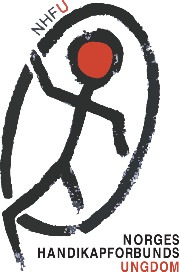 Grunnlagsåret ÅÅÅÅ             ÅRSRAPPORT FOR LOKALLAGNavn på lokallaget:Norges Handikapforbunds Ungdom REGIONKommunetilhørighet:Fylkestilhørighet:FYLKERDato for valg av styret i lokallaget som satt den 31. desember 2020: DATO ÅRSMØTEStyret er valgt for perioden: Ett årNavn og adresse på styrets medlemmer pr. 31. desember ÅÅÅÅ:Navn og adresse på styrets medlemmer pr. 31. desember ÅÅÅÅ:leder:nestleder:økonomiansvarlig:styremedlem:styremedlem:styremedlem:varamedlem:Nevn minst én medlemsrettet aktivitet laget har gjennomført i 2020: FYLL INN EN AKTIVITETNevn minst én medlemsrettet aktivitet laget har gjennomført i 2020: FYLL INN EN AKTIVITETHvis lokallaget selv tar inn kontingenten fra sine medlemmer, skal det legges ved en liste over betalende medlemmer med navn, adresse, fødselsår og når de betalte kontingenten. Se ellers brev fra sentralleddet i organisasjonen, eller ta kontakt med dem for veiledning om medlemslisten.Hvis lokallaget selv tar inn kontingenten fra sine medlemmer, skal det legges ved en liste over betalende medlemmer med navn, adresse, fødselsår og når de betalte kontingenten. Se ellers brev fra sentralleddet i organisasjonen, eller ta kontakt med dem for veiledning om medlemslisten.Dato:                             ______________________Underskrift :                           ___________________________________                 leder    eller    _______________________   _____________________                  styremedlem                        styremedlem